Майстренко Алексей Архипович МБОУ ДОД ДЮЦ КМЖ "Диалог"Педагог дополнительного образования - рисование	Каркасная ширма-раскладушка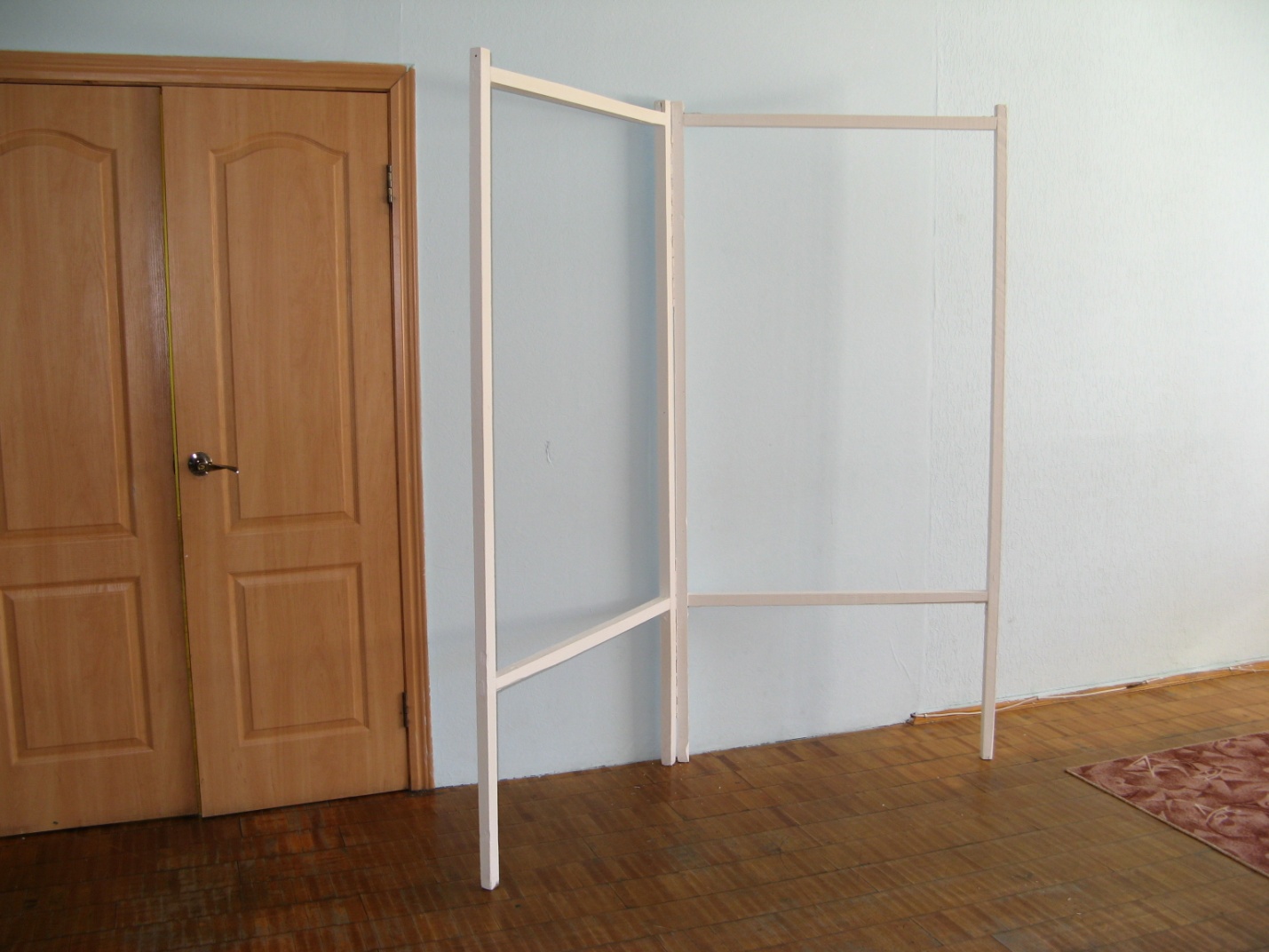       Каркасная ширма-раскладушка, выполняется собственными руками из доступного материала (деревянный брус, металлические уголки, саморезы).      Предназначена для многофункционального использования:- для развески творческих работ разных размеров,- для экспозиции ДПИ, для временных декораций к праздникам и событиям, - для проведения официальных мероприятий, семинаров, мастер-классов.   Мобильна при транспортировке. Сохраняет стены от забивания в них гвоздей при создании экспозиций. Создает микропространство.